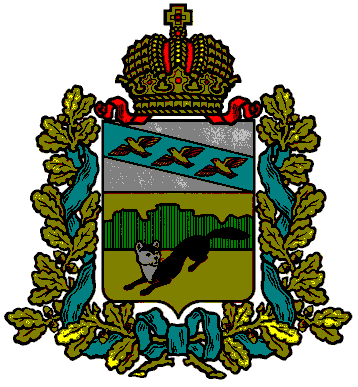 АДМИНИСТРАЦИЯБОЛЬШЕСОЛДАТСКОГО РАЙОНА КУРСКОЙ ОБЛАСТИП О С Т А Н О В Л Е Н И Еот  18.05.2018г.                                с.Большое Солдатское                                 № _242__Об объявлении конкурса на замещение вакантной должности ведущего специалиста-эксперта, ответственного секретаря административной комиссии          В соответствии с Федеральным законом от 02.03.2007 N 25-ФЗ "О муниципальной службе в Российской Федерации", Законом Курской области от 13.06.2007 N 60-ЗКО "О муниципальной службе в Курской области", от 01.02.2017г. № 2 -ЗКО «О внесении изменений в закон Курской области «О муниципальной службе в Курской области», постановлением Администрации Большесолдатского района Курской области от 7.03.2012г. № 94 «Об утверждении Положения  о проведении конкурса на замещение вакантной муниципальной должности муниципальной службы в Администрации Большесолдатского района  Курской области»  в   целях   обеспечения   эффективности   проведения конкурса      на      замещение      вакантной      муниципальной      должности муниципальной службы в Администрации Большесолдатского района Курской области, Администрация Большесолдатского района Курской области  ПОСТАНОВЛЯЕТ:1.Объявить конкурс на замещение вакантной должности ведущего специалиста-эксперта, ответственного секретаря административной комиссии Администрации Большесолдатского района Курской области.         2. Назначить проведение конкурса на замещение вакантной  должности ведущего специалиста-эксперта, ответственного секретаря административной комиссии Администрации Большесолдатского района Курской области на 23 октября 2018 года в  10 часов 00 минут.  в здании Администрации Большесолдатского района Курской области по адресу: 307850, Курская область, Большесолдатский район, с.Большое Солдатское, ул. Мира, 1, кабинет 12.         3.Образовать  конкурсную комиссию  для  проведения конкурса на замещение вакантной муниципальной должности специалиста 1 разряда отдела ЗАГС Администрации  Большесолдатского района Курской области в следующем составе:            4. Определить местом проведения конкурса  здание Администрации Большесолдатского района Курской области по адресу: 307850, Курская область, Большесолдатский район, с.Большое Солдатское, ул. Мира, 1, кабинет 12.           5. Установить, что прием документов необходимых для участия в конкурсе на замещение вакантной должности ведущего специалиста-эксперта, ответственного секретаря административной комиссии Администрации Большесолдатского района Курской области начинается со дня публикации настоящего постановления и заканчивается через 20 дней. Приемные дни:  понедельник - пятница: 8.00. - 16.00, перерыв  12.00 - 13.00. Выходные дни: суббота,  воскресенье.   4. Утвердить информационное сообщение о проведении конкурса на замещение вакантной должности главы администрации Запрудского сельского поселения Каширского муниципального района Воронежской области.   5.Утвердить проект контракта с главой администрации Запрудского сельского поселения Каширского муниципального района Воронежской области.   6.Установить, что документы, необходимые для участия в конкурсе, принимаются конкурсной комиссией  с 18 июля 2018 года по 16 августа 2018 года по адресу: Воронежская область, Каширский район, с. Запрудское, ул. Ленина, 19 а, здание администрации Запрудского сельского поселения  Каширского муниципального района, приемные дни:  понедельник - пятница: 8.00. - 16.00, перерыв  12.00 - 13.00. Выходные дни: суббота,  воскресенье.  7. Настоящее решение, утвержденные информационное сообщение о проведении конкурса на замещение вакантной должности муниципальной службы главы администрацииЗапрудского сельского поселения Каширского муниципального района Воронежской области, а также проект контракта с главой администрации Запрудского сельского поселения Каширского муниципального района Воронежской области опубликовать в районной газете «Каширские зори» и  разместить  на  официальном сайте администрации Запрудского сельского поселения Каширского муниципального района Воронежской области в сети «Интернет»  http://zaprudskoe.ruГлава Запрудскогосельского поселения                                                                                                              И.В.УхинаСОВЕТ НАРОДНЫХ ДЕПУТАТОВОЛЬХОВАТСКОГО МУНИЦИПАЛЬНОГО РАЙОНАВОРОНЕЖСКОЙ ОБЛАСТИРЕШЕНИЕПринято Советом народныхдепутатов 13 сентября 2013 годаОб объявлении конкурса на замещение вакантной должности муниципальной службы главы администрации Ольховатского муниципального района Воронежской областиВ соответствии с Федеральным законом от 2 марта 2007 года «О муниципальной службе в Российской Федерации», статьей 37 Федерального закона от 6 октября 2003 года «Об общих принципах организации местного самоуправления в Российской Федерации», Законом Воронежской области от 28 декабря 2007 года «О муниципальной службе в Воронежской области», статьей 42 Устава Ольховатского муниципального района, в целях обеспечения конституционного права граждан на равный доступ к муниципальной службе, Совет народных депутатов Ольховатского муниципального районаРЕШИЛ:1.Объявить конкурс на замещение вакантной должности муниципальной службы главы администрации Ольховатского муниципального района Воронежской области.Гридин Виктор Александрович- Управляющий делами  Администрации района( председатель комиссии)Турецкий Александр Евгеньевич-консультант по юридическим вопросам Администрации района (заместитель  председателя комиссии)Семенихина  Людмила Александровна- главный специалист  - эксперт  по кадровой и организационной работе Администрации района (секретарь комиссии)Самойлова Елена Николаевна -начальник отдела бухгалтерского учета и отчетности, главный бухгалтер Администрации района (член комиссии)Щербакова Светлана Валерьяновна-начальник  архивного отдела Администрации района (член комиссии)